ОБЩИЕ СВЕДЕНИЯ Учебная дисциплина «Основы автоматизированного проектирования мехатронных систем» изучается в 3 семестре.Курсовая работа/Курсовой проект – не предусмотреныФорма промежуточной аттестации: 3 семестр – зачет. Место учебной дисциплины в структуре ОПОПУчебная дисциплина «Основы автоматизированного проектирования мехатронных систем» относится к части, формируемой участниками образовательных отношений.            Результаты обучения по дисциплине «Основы автоматизированного проектирования мехатронных систем» используются при изучении следующих дисциплин: - Математика;- Специальные разделы математики;- Физика;- Специальные разделы физики;- Информационные и коммуникационные технологии в профессиональной деятельности;- Прикладная механика.ЦЕЛИ И ПЛАНИРУЕМЫЕ РЕЗУЛЬТАТЫ ОБУЧЕНИЯ ПО ДИСЦИПЛИНЕ Целями изучения дисциплины «Основы автоматизированного проектирования мехатронных систем» являются: - развитие у обучающихся навыков автоматизированного проектирования мехатронных систем;- умения решать математические задачи по автоматизированному проектированию мехатронных систем;- изучение методов выполнения автоматизированного проектирования мехатронных систем.Результатом обучения по учебной дисциплине является овладение обучающимися знаниями, умениями, навыками и опытом деятельности, характеризующими процесс формирования компетенций и обеспечивающими достижение планируемых результатов освоения учебной дисциплины.Формируемые компетенции, индикаторы достижения компетенций, соотнесённые с планируемыми результатами обучения по дисциплине:СТРУКТУРА И СОДЕРЖАНИЕ УЧЕБНОЙ ДИСЦИПЛИНЫ/МОДУЛЯОбщая трудоёмкость учебной дисциплины по учебному плану составляет:Структура учебной дисциплины для обучающихся по видам занятий (очная форма обучения)Структура учебной дисциплины для обучающихся по разделам и темам дисциплины: (очная форма обучения)Краткое содержание учебной дисциплиныОрганизация самостоятельной работы обучающихсяСамостоятельная работа студента – обязательная часть образовательного процесса, направленная на развитие готовности к профессиональному и личностному самообразованию, на проектирование дальнейшего образовательного маршрута и профессиональной карьеры.Самостоятельная работа обучающихся по дисциплине организована как совокупность аудиторных и внеаудиторных занятий и работ, обеспечивающих успешное освоение дисциплины. Аудиторная самостоятельная работа обучающихся по дисциплине выполняется на учебных занятиях под руководством преподавателя и по его заданию. Аудиторная самостоятельная работа обучающихся входит в общий объем времени, отведенного учебным планом на аудиторную работу, и регламентируется расписанием учебных занятий. Внеаудиторная самостоятельная работа обучающихся – планируемая учебная, научно-исследовательская, практическая работа обучающихся, выполняемая во внеаудиторное время по заданию и при методическом руководстве преподавателя, но без его непосредственного участия, расписанием учебных занятий не регламентируется.Внеаудиторная самостоятельная работа обучающихся включает в себя:подготовку к лекциям и лабораторным занятиям, экзамену;изучение специальной литературы;изучение разделов/тем, невыносимых на лекции и лабораторные занятия самостоятельно;выполнение практических заданий.Самостоятельная работа обучающихся с участием преподавателя в форме иной контактной работы предусматривает групповую и (или) индивидуальную работу с обучающимися и включает в себя:проведение индивидуальных и групповых консультаций по отдельным темам/разделам дисциплины;проведение консультаций перед экзаменом.Применение электронного обучения, дистанционных образовательных технологийПри реализации программы учебной дисциплины возможно применение электронного обучения и дистанционных образовательных технологий.Реализация программы учебной дисциплины с применением электронного обучения и дистанционных образовательных технологий регламентируется действующими локальными актами университета.Применяются следующий вариант реализации программы с использованием ЭО и ДОТВ электронную образовательную среду, по необходимости, могут быть перенесены отдельные виды учебной деятельности:РЕЗУЛЬТАТЫ ОБУЧЕНИЯ ПО ДИСЦИПЛИНЕ. КРИТЕРИИ ОЦЕНКИ УРОВНЯ СФОРМИРОВАННОСТИ КОМПЕТЕНЦИЙ, СИСТЕМА И ШКАЛА ОЦЕНИВАНИЯСоотнесение планируемых результатов обучения с уровнями сформированности компетенций.ОЦЕНОЧНЫЕ СРЕДСТВА ДЛЯ ТЕКУЩЕГО КОНТРОЛЯ УСПЕВАЕМОСТИ И ПРОМЕЖУТОЧНОЙ АТТЕСТАЦИИ, ВКЛЮЧАЯ САМОСТОЯТЕЛЬНУЮ РАБОТУ ОБУЧАЮЩИХСЯПри проведении контроля самостоятельной работы обучающихся, текущего контроля и промежуточной аттестации по учебной дисциплине «Основы 3D-моделирования мехатронных систем и робототехнических систем» проверяется уровень сформированности у обучающихся компетенций и запланированных результатов обучения по дисциплине, указанных в разделе 2 настоящей программы.Формы текущего контроля успеваемости, примеры типовых заданий: Критерии, шкалы оценивания текущего контроля успеваемости:Формы текущего контроля успеваемости, примеры контрольных работ: 	Время выполнения 15 мин.	Количество вариантов контрольной работы - 16.	Количество заданий в каждом варианте контрольной работы – 3.	Форма работы – самостоятельная, индивидуальная.	Порядок формирования вариантов – фиксированный.	При формировании вариантов контрольной работы используются типовые задания с разным набором заданных параметров. Варианты контрольной работы могут меняться по составу в них типовых заданий. 	В данном разделе размещены образцы вариантов контрольных работ. Весь комплект контрольных работ по дисциплине хранится на кафедре в соответствии с утвержденной номенклатурой дел.Критерии, шкалы оценивания контрольных работ:Промежуточная аттестация:Критерии, шкалы оценивания промежуточной аттестации учебной дисциплины/модуля:Система оценивания результатов текущего контроля и промежуточной аттестации.Оценка по дисциплине выставляется обучающемуся с учётом результатов текущей и промежуточной аттестации.ОБРАЗОВАТЕЛЬНЫЕ ТЕХНОЛОГИИРеализация программы предусматривает использование в процессе обучения следующих образовательных технологий:проблемная лекция;проектная деятельность;групповые дискуссии;преподавание дисциплины на основе результатов научных исследований;поиск и обработка информации с использованием сети Интернет;дистанционные образовательные технологии;использование на лекционных занятиях видеоматериалов и наглядных пособий.ПРАКТИЧЕСКАЯ ПОДГОТОВКАПрактическая подготовка в рамках учебной дисциплины реализуется при проведении практических занятий, связанных с будущей профессиональной деятельностью, а также  в занятиях лекционного типа, поскольку они  предусматривают передачу учебной информации обучающимся, которая необходима для последующего выполнения практической работы.ОРГАНИЗАЦИЯ ОБРАЗОВАТЕЛЬНОГО ПРОЦЕССА ДЛЯ ЛИЦ С ОГРАНИЧЕННЫМИ ВОЗМОЖНОСТЯМИ ЗДОРОВЬЯПри обучении лиц с ограниченными возможностями здоровья и инвалидов используются подходы, способствующие созданию безбарьерной образовательной среды: технологии дифференциации и индивидуального обучения, применение соответствующих методик по работе с инвалидами, использование средств дистанционного общения, проведение дополнительных индивидуальных консультаций по изучаемым теоретическим вопросам и практическим занятиям, оказание помощи при подготовке к промежуточной аттестации.При необходимости рабочая программа дисциплины может быть адаптирована для обеспечения образовательного процесса лицам с ограниченными возможностями здоровья, в том числе для дистанционного обучения.Учебные материалы представляются в формах, доступных для изучения студентами с особыми образовательными потребностями с учетом нозологических групп инвалидов:Для подготовки к ответу на практическом занятии, студентам с ограниченными возможностями здоровья среднее время увеличивается по сравнению со средним временем подготовки обычного студента.Для студентов с инвалидностью или с ограниченными возможностями здоровья форма проведения текущей и промежуточной аттестации устанавливается с учетом индивидуальных психофизических особенностей (устно, письменно на бумаге, письменно на компьютере, в форме тестирования и т.п.). Промежуточная аттестация по дисциплине может проводиться в несколько этапов в форме рубежного контроля по завершению изучения отдельных тем дисциплины. При необходимости студенту предоставляется дополнительное время для подготовки ответа на зачете или экзамене.Для осуществления процедур текущего контроля успеваемости и промежуточной аттестации обучающихся создаются, при необходимости, фонды оценочных средств, адаптированные для лиц с ограниченными возможностями здоровья и позволяющие оценить достижение ими запланированных в основной образовательной программе результатов обучения и уровень сформированности всех компетенций, заявленных в образовательной программе.МАТЕРИАЛЬНО-ТЕХНИЧЕСКОЕ ОБЕСПЕЧЕНИЕ ДИСЦИПЛИНЫ Характеристика материально-технического обеспечения дисциплины соответствует требованиями ФГОС ВО.Материально-техническое обеспечение дисциплины при обучении с использованием традиционных технологий обучения.Материально-техническое обеспечение учебной дисциплины при обучении с использованием электронного обучения и дистанционных образовательных технологий.Технологическое обеспечение реализации программы осуществляется с использованием элементов электронной информационно-образовательной среды университета.10. УЧЕБНО-МЕТОДИЧЕСКОЕ И ИНФОРМАЦИОННОЕ ОБЕСПЕЧЕНИЕ УЧЕБНОЙ ДИСЦИПЛИНЫ/УЧЕБНОГО МОДУЛЯ11. ИНФОРМАЦИОННОЕ ОБЕСПЕЧЕНИЕ УЧЕБНОГО ПРОЦЕССА11.1.  Ресурсы электронной библиотеки, информационно-справочные системы и профессиональные базы данных:Информация об используемых ресурсах составляется в соответствии с Приложением 3 к ОПОП ВО.11.2.  Перечень программного обеспечения Перечень используемого программного обеспечения с реквизитами подтверждающих документов составляется в соответствии с Приложением № 2 к ОПОП ВО.ЛИСТ УЧЕТА ОБНОВЛЕНИЙ РАБОЧЕЙ ПРОГРАММЫ УЧЕБНОЙ ДИСЦИПЛИНЫ/МОДУЛЯВ рабочую программу учебной дисциплины/модуля внесены изменения/обновления и утверждены на заседании кафедры:Министерство науки и высшего образования Российской ФедерацииМинистерство науки и высшего образования Российской ФедерацииФедеральное государственное бюджетное образовательное учреждениеФедеральное государственное бюджетное образовательное учреждениевысшего образованиявысшего образования«Российский государственный университет им. А.Н. Косыгина«Российский государственный университет им. А.Н. Косыгина(Технологии. Дизайн. Искусство)»(Технологии. Дизайн. Искусство)»Институт Мехатроники и информационных технологийКафедра Теоретической  и прикладной механикиРАБОЧАЯ ПРОГРАММАУЧЕБНОЙ ДИСЦИПЛИНЫРАБОЧАЯ ПРОГРАММАУЧЕБНОЙ ДИСЦИПЛИНЫРАБОЧАЯ ПРОГРАММАУЧЕБНОЙ ДИСЦИПЛИНЫОсновы автоматизированного проектирования мехатронных системОсновы автоматизированного проектирования мехатронных системОсновы автоматизированного проектирования мехатронных системУровень образования бакалавриатбакалавриатНаправление подготовки15.03.06Мехатроника и робототехникаПрофиль/СпециализацияМехатронные системы и средства автоматизацииМехатронные системы и средства автоматизацииСрок освоения образовательной программы по очной форме обучения4 года4 годаФорма обученияочнаяочнаяРабочая программа учебной дисциплины «Основы автоматизированного проектирования мехатронных систем» основной профессиональной образовательной программы высшего образования, рассмотрена и одобрена на заседании кафедры, протокол № 11 от 19.05.2021 г.Рабочая программа учебной дисциплины «Основы автоматизированного проектирования мехатронных систем» основной профессиональной образовательной программы высшего образования, рассмотрена и одобрена на заседании кафедры, протокол № 11 от 19.05.2021 г.Рабочая программа учебной дисциплины «Основы автоматизированного проектирования мехатронных систем» основной профессиональной образовательной программы высшего образования, рассмотрена и одобрена на заседании кафедры, протокол № 11 от 19.05.2021 г.Рабочая программа учебной дисциплины «Основы автоматизированного проектирования мехатронных систем» основной профессиональной образовательной программы высшего образования, рассмотрена и одобрена на заседании кафедры, протокол № 11 от 19.05.2021 г.Разработчик рабочей программы «Основы автоматизированного проектирования мехатронных систем» Разработчик рабочей программы «Основы автоматизированного проектирования мехатронных систем» Разработчик рабочей программы «Основы автоматизированного проектирования мехатронных систем» Разработчик рабочей программы «Основы автоматизированного проектирования мехатронных систем» Степнов Н.В.Степнов Н.В.Заведующий кафедрой:Заведующий кафедрой:д.т.н., профессор Хейло С.В.Код и наименование компетенцииКод и наименование индикаторадостижения компетенцииПланируемые результаты обучения по дисциплине ПК-4 Способен осуществлять техническое сопровождение процесса проектирования и конструирования робототехнических узлов и системИД-ПК-4.1 Разработка технических проектов с использованием средств автоматизированного проектирования;ЗНАЕТ: основные положения автоматизированного проеткирования мехатронных системУМЕЕТ: -использовать основные положения при решении задач автоматизации мехатронных систем,  ПРИМЕНЯЕТ:- методы выполнения автоматизированного проектирования мехатронных систем.ПК-4 Способен осуществлять техническое сопровождение процесса проектирования и конструирования робототехнических узлов и системИД-ПК-4.2 Использование специализированных программных продуктов для эмуляции и отладки процесса работы производственных систем;ЗНАЕТ: основные положения автоматизированного проеткирования мехатронных системУМЕЕТ: -использовать основные положения при решении задач автоматизации мехатронных систем,  ПРИМЕНЯЕТ:- методы выполнения автоматизированного проектирования мехатронных систем.ПК-4 Способен осуществлять техническое сопровождение процесса проектирования и конструирования робототехнических узлов и системИД-ПК-4.4 Выполнение технических проектов в соответствии с требованиями стандартов организации, национальных стандартов и технических регламентов.ЗНАЕТ: основные положения автоматизированного проеткирования мехатронных системУМЕЕТ: -использовать основные положения при решении задач автоматизации мехатронных систем,  ПРИМЕНЯЕТ:- методы выполнения автоматизированного проектирования мехатронных систем.Очная форма обучения3з.е.108час.Структура и объем дисциплиныСтруктура и объем дисциплиныСтруктура и объем дисциплиныСтруктура и объем дисциплиныСтруктура и объем дисциплиныСтруктура и объем дисциплиныСтруктура и объем дисциплиныСтруктура и объем дисциплиныСтруктура и объем дисциплиныСтруктура и объем дисциплиныОбъем дисциплины по семестрамформа промежуточной аттестациивсего, часКонтактная аудиторная работа, часКонтактная аудиторная работа, часКонтактная аудиторная работа, часКонтактная аудиторная работа, часСамостоятельная работа обучающегося, часСамостоятельная работа обучающегося, часСамостоятельная работа обучающегося, часОбъем дисциплины по семестрамформа промежуточной аттестациивсего, часлекции, часпрактические занятия, часлабораторные занятия, часпрактическая подготовка, часкурсовая работа/курсовой проектсамостоятельная работа обучающегося, ч.промежуточная аттестация, час3 семестрзачет108173457Всего:108173457Планируемые (контролируемые) результаты освоения: код(ы) формируемой(ых) компетенции(й) и индикаторов достижения компетенцийНаименование разделов, тем;форма(ы) промежуточной аттестацииВиды учебной работыВиды учебной работыВиды учебной работыВиды учебной работыСамостоятельная работа, часВиды и формы контрольных мероприятий, обеспечивающие по совокупности текущий контроль успеваемости;формы промежуточного контроля успеваемостиПланируемые (контролируемые) результаты освоения: код(ы) формируемой(ых) компетенции(й) и индикаторов достижения компетенцийНаименование разделов, тем;форма(ы) промежуточной аттестацииКонтактная работаКонтактная работаКонтактная работаКонтактная работаСамостоятельная работа, часВиды и формы контрольных мероприятий, обеспечивающие по совокупности текущий контроль успеваемости;формы промежуточного контроля успеваемостиПланируемые (контролируемые) результаты освоения: код(ы) формируемой(ых) компетенции(й) и индикаторов достижения компетенцийНаименование разделов, тем;форма(ы) промежуточной аттестацииЛекции, часПрактические занятия, часЛабораторные работы/ индивидуальные занятия, часПрактическая подготовка, часСамостоятельная работа, часВиды и формы контрольных мероприятий, обеспечивающие по совокупности текущий контроль успеваемости;формы промежуточного контроля успеваемостиТретий семестрТретий семестрТретий семестрТретий семестрТретий семестрТретий семестрТретий семестрРаздел 1. Точка.225ПК-4ИД-ПК-4.1ИД-ПК-4.2ИД-ПК-4.4Тема 1.1 Метод проекций. Проекции точки.2УСТНЫЙ ОПРОСПК-4ИД-ПК-4.1ИД-ПК-4.2ИД-ПК-4.4Лабораторная работа №1Метод проекций. Проекции точки.2Разбор теоретического материала.Решение задач по теме 1.1ПК-4ИД-ПК-4.1ИД-ПК-4.2ИД-ПК-4.4Контрольная работа №12 задачиРаздел 2. Прямая.225ПК-4ИД-ПК-4.1ИД-ПК-4.2ИД-ПК-4.4Тема 2.1Проекции прямой линии. Взаимноеположение точки и прямой и двух прямых. 2УСТНЫЙ ОПРОСПК-4ИД-ПК-4.1ИД-ПК-4.2ИД-ПК-4.4Лабораторная работа 2Проекции прямой линии. Взаимноеположение точки и прямой и двух прямых. 2Разбор теоретического материала.Решение задач по теме 2.1ПК-4ИД-ПК-4.1ИД-ПК-4.2ИД-ПК-4.4Контрольная работа №23 задачиРаздел 3. Задание и изображение поверхностей.485ПК-4ИД-ПК-4.1ИД-ПК-4.2ИД-ПК-4.4Тема 3.1Плоскость. Взаимное положение точки и плоскости,двух плоскостей.2УСТНЫЙ ОПРОСПК-4ИД-ПК-4.1ИД-ПК-4.2ИД-ПК-4.4Лабораторная работа №3Плоскость. Взаимное положение точки и плоскости,двух плоскостей.4Разбор теоретического материала.Решение задач по теме 3.1Тема 3.2Многогранники и кривые поверхности.2УСТНЫЙ ОПРОСЛабораторная работа №4Многогранники и кривые поверхности.4Разбор теоретического материала.Решение задач по теме 3.2Контрольная работа №33 задачиРаздел 4. Взаимное пересечение геометрическихобъектов.61215ПК-4ИД-ПК-4.1ИД-ПК-4.2ИД-ПК-4.4Тема 4.1Пересечение поверхностей проецирующей плоскостью.2УСТНЫЙ ОПРОСПК-4ИД-ПК-4.1ИД-ПК-4.2ИД-ПК-4.4Лабораторная работа №5Пересечение поверхностей проецирующей плоскостью.4Разбор теоретического материала.Решение задач по теме 4.1ПК-4ИД-ПК-4.1ИД-ПК-4.2ИД-ПК-4.4Контрольная работа №41 задачаПК-4ИД-ПК-4.1ИД-ПК-4.2ИД-ПК-4.4Тема 4.2Пересечение поверхностей, из которых одна – проецирующая.2УСТНЫЙ ОПРОСПК-4ИД-ПК-4.1ИД-ПК-4.2ИД-ПК-4.4Лабораторная работа №6Пересечение поверхностей, из которых одна – проецирующая.4Разбор теоретического материала.Решение задач по теме 4.2ПК-4ИД-ПК-4.1ИД-ПК-4.2ИД-ПК-4.4Контрольная работа №51 задачаПК-4ИД-ПК-4.1ИД-ПК-4.2ИД-ПК-4.4Тема 4.3Пересечение поверхностей, из которых обе – не проецирующие.2УСТНЫЙ ОПРОСПК-4ИД-ПК-4.1ИД-ПК-4.2ИД-ПК-4.4Лабораторная работа №7Пересечение поверхностей, из которых обе – не проецирующие.4Разбор теоретического материала.Решение задач по теме 4.3ПК-4ИД-ПК-4.1ИД-ПК-4.2ИД-ПК-4.4Контрольная работа №61 задачаРаздел 5. Пересечение линии с поверхностью.145ПК-4ИД-ПК-4.1ИД-ПК-4.2ИД-ПК-4.4Тема 5.1Пересечение линии с поверхностью.1УСТНЫЙ ОПРОСПК-4ИД-ПК-4.1ИД-ПК-4.2ИД-ПК-4.4Лабораторная работа №8Пересечение линии с поверхностью.4Разбор теоретического материала.Решение задач по теме 5.1Раздел 6. Перпендикулярные геометрические фигуры.145ПК-4ИД-ПК-4.1ИД-ПК-4.2ИД-ПК-4.4Тема 6.1Перпендикулярные геометрические фигуры.1УСТНЫЙ ОПРОСПК-4ИД-ПК-4.1ИД-ПК-4.2ИД-ПК-4.4Лабораторная работа №9Перпендикулярные геометрические фигуры.4Разбор теоретического материала.Решение задач по теме 6.1Раздел 7. Определение расстояний и углов.145ПК-4ИД-ПК-4.1ИД-ПК-4.2ИД-ПК-4.4Тема 7.1Определение расстояний и углов.1УСТНЫЙ ОПРОСПК-4ИД-ПК-4.1ИД-ПК-4.2ИД-ПК-4.4Лабораторная работа №10Определение расстояний и углов.2Разбор теоретического материала.Решение задач по теме 7.1ПК-4ИД-ПК-4.1ИД-ПК-4.2ИД-ПК-4.4Контрольная работа №72 задачиВсе индикаторы всех компетенций17х34х57ЗачетИТОГО за первый семестр173457Зачет № папНаименование раздела и темы дисциплиныСодержание раздела (темы)Третий семестр.Третий семестр.Третий семестр.Раздел 1. Точка.Раздел 1. Точка.Тема 1.1Метод проекций. Проекции точки.Методы проецирования. Свойства прямоугольных проекций. Чертеж точки. Способ введения дополнительной плоскости проекций.  Раздел 2. Прямая.Раздел 2. Прямая.Тема 2.1Проекции прямой линии. Взаимноеположение точки и прямой и двух прямых.Проекции линии. Виды прямых по их расположению относительно плоскостей проекций. Взаимное положение точки и прямой. Двух прямых. Преобразование прямой из общего положения в частное.Раздел 3. Задание и изображение поверхностей.Раздел 3. Задание и изображение поверхностей.Тема 3.1Плоскость. Взаимное положение точки и плоскости,двух плоскостей.Плоскость. Виды плоскостей по их расположению относительно плоскостей проекций. Взаимное положение точки и плоскости, двух плоскостей.Тема 3.2Многогранники и кривые поверхности.Проецирующие геометрические объекты. Линейчатые поверхности. Способ вращения вокруг проецирующей оси. Поверхности вращения. Винтовые поверхности. Поверхности с плоскостью параллелизма.Раздел 4. Взаимное пересечение геометрическихобъектов.Раздел 4. Взаимное пересечение геометрическихобъектов.Тема 4.1Пересечение поверхностей проецирующей плоскостью.Взаимное пересечение геометрических объектов: пересечение поверхностей проецирующей плоскостью.Тема 4.2Пересечение поверхностей, из которых одна – проецирующая.Взаимное пересечение геометрических объектов: пересечение поверхностей, из которых одна проецирующая.Тема 4.3Пересечение поверхностей, из которых обе – не проецирующие.Взаимное пересечение геометрических объектов: пересечение поверхностей, из которых обе не проецирующие.Раздел 5. Пересечение линии с поверхностью.Раздел 5. Пересечение линии с поверхностью.Тема 5.1Пересечение линии с поверхностью.Пересечение линии с поверхностью.Раздел 6. Перпендикулярные геометрические фигуры.Раздел 6. Перпендикулярные геометрические фигуры.Тема 6.1Перпендикулярные геометрические фигуры.Перпендикулярные геометрические фигуры.Раздел 7. Определение расстояний и углов.Раздел 7. Определение расстояний и углов.Тема 7.1Определение расстояний и углов.Метрические задачи на определение расстояния между двумя точками, между точкой и прямой, между точкой и плоскостью, между скрещивающимися прямыми, между параллельными плоскостями. Определение углов между геометрическими элементами. Натуральная величина плоской фигуры общего положения.Лабораторные занятияЛабораторные занятияЛабораторные занятияЛабораторная работа №1Проекции точки. Проекции точки.Изучить методы проецирования. Научится строить проекции точек. Изучить способ введения дополнительной плоскости проекций.Лабораторная работа №2Проекции прямой линии. Взаимноеположение точки и прямой и двух прямых.Изучить метод проецирования линии. Определять виды прямых по их расположению относительно плоскостей проекций. Научится строить положение точки и прямой, а также двух прямых. Изучить способ преобразование прямой из общего положения в частное.Лабораторная работа №3Плоскость. Взаимное положение точки и плоскости,двух плоскостей.Научится задавать плоскость одним из четырех методов. Определять виды плоскостей по их расположению относительно плоскостей проекций. Изучить способ задания взаимного положения точки и плоскости, двух плоскостей.Лабораторная работа №4Многогранники и кривые поверхности.Научится задавать проецирующие геометрические объекты. Научится строить линейчатые поверхности. Изучить способ вращения вокруг проецирующей оси. Научится задавать поверхности вращения, винтовые поверхности и поверхности с плоскостью параллелизма. Научится строить очерки проекций поверхности. Научится строить недостающие проекции точек и линий, расположенных на поверхности,и определить видимость.Лабораторная работа №5 Пересечение поверхностей проецирующей плоскостью.Научиться строить проекции линии пересечения поверхности с проецирующей плоскостью и определение видимости.Научиться строить «натуральную величину сечения».Лабораторная работа №6Пересечение поверхностей, из которых одна – проецирующая.Научиться определять пересекающиеся поверхности и определять очевидную линию пересечения. Освоить метод определения видимости линий пересечения и очерков поверхностей.Лабораторная работа №7Пересечение поверхностей, из которых обе – не проецирующие.Освоить метод построения линий пересечения поверхностей с использованием вспомогательных секущих плоскостей. Освоить метод построения линий пересечения поверхностей с использованием вспомогательных сфер.Лабораторная работа №8Пересечение линии с поверхностью.Изучить алгоритм решения задач на построение точки пересечения линии с поверхностью. Научиться строить проекции точек пересечения прямой с поверхностью и определение видимости.Лабораторная работа №9Перпендикулярные геометрические фигуры.Изучить теорему о частном случае проецирования прямого линейного угла. Изучить теорему о проецировании перпендикулярных прямой и плоскости. Изучить признак перпендикулярности плоскостей.Лабораторная работа №10Определение расстояний и углов.Научиться решать метрические задачи на определение расстояния между двумя точками, между точкой и прямой, между точкой и плоскостью, между скрещивающимися прямыми, между параллельными плоскостями. Освоить метод определения углов между геометрическими элементами. Научиться находить методом замены плоскостей натуральную величину плоской фигуры общего положения.Раздел 1. Чертежи учебных деталей.Раздел 1. Чертежи учебных деталей.Лабораторная работа №1Чертежи учебных деталей. Прямоугольное проецирование. Виды, разрезы, сечения.Виды - основные дополнительные, местные. Разрезы и сечения. Выполнение чертежа модели. Изображение трех видов модели. Построение трех видов детали по двум заданным. Выполнение необходимых разрезов и сечений. Выполнение аксонометрической проекции детали. Работы выполняются на ПК с использованием графической программы AutoCAD.Лабораторная работа №2Чертежи деталей машин. Чертеж сборочной единицы.Выполнение чертежей деталей сборочной единицы. Выполнение чертежа сборочной единицы и ее спецификации. Работы выполняются на ПК с использованием графической программы AutoCAD.Лабораторная работа №3Деталирование чертежа сборочной единицы.Чтение чертежа сборочной единицы. Распределение чертежей деталей сборочной единицы. Выполнение чертежей деталей по заданному чертежу сборочной единицы. Работы выполняются на ПК с использованием графической программы AutoCAD.использованиеЭО и ДОТиспользование ЭО и ДОТобъем, часвключение в учебный процесссмешанное обучениелекции17в соответствии с расписанием учебных занятий смешанное обучениелабораторные занятия34в соответствии с расписанием учебных занятий Уровни сформированности компетенции(-й)Итоговое количество балловв 100-балльной системепо результатам текущей и промежуточной аттестацииОценка в пятибалльной системепо результатам текущей и промежуточной аттестацииПоказатели уровня сформированности общепрофессиональной(-ых) компетенцийУровни сформированности компетенции(-й)Итоговое количество балловв 100-балльной системепо результатам текущей и промежуточной аттестацииОценка в пятибалльной системепо результатам текущей и промежуточной аттестацииПК-4ИД-ПК-4.1ИД-ПК-4.2ИД-ПК-4.4высокийотлично/зачтено (отлично)/зачтеноОбучающийся:-исчерпывающе и логически стройно излагает учебный материал, умеет связывать теорию с практикой, справляется с решением задач высокого уровня сложности, правильно обосновывает принятые решения- показывает основные научно-технические источники для решения задач по начертательной геометрии.- использует современные основные научно-технические источники для решения задач по начертательной геометрии-свободно ориентируется в учебной и профессиональной литературе;дает развернутые, исчерпывающие, профессионально грамотные ответы на вопросы, в том числе, дополнительные.повышенныйхорошо/зачтено (хорошо)/зачтеноОбучающийся:- достаточно подробно, грамотно и по существу излагает изученный материал, приводит и раскрывает в тезисной форме основные понятия и теоремы по начертательной геометрии- допускает единичные негрубые ошибки;- достаточно хорошо ориентируется в учебной и профессиональной литературе;ответ отражает знание теоретического и практического материала, не допуская существенных неточностей.базовыйудовлетворительно/зачтено (удовлетворительно)/зачтеноОбучающийся :-демонстрирует теоретические знания основного учебного материала дисциплины в объеме, необходимом для дальнейшего освоения ОПОП;- с неточностями излагает основные положения по начертательной геометрии- демонстрирует фрагментарные знания основной учебной литературы по дисциплине;ответ отражает знания на базовом уровне теоретического и практического материала в объеме, необходимом для дальнейшей учебы и предстоящей работы по профилю обучения.низкийнеудовлетворительно/не зачтеноОбучающийся:- демонстрирует фрагментарные знания теоретического и практического материал, допускает грубые ошибки при его изложении на занятиях и в ходе промежуточной аттестации- испытывает серьёзные затруднения в применении теоретических положений при решении задач по начертательной геометрии- выполняет задания только по образцу и под руководством преподавателя- ответ отражает отсутствие знаний на базовом уровне теоретического и практического материала в объеме, необходимом для дальнейшей учебы.№ ппФормы текущего контроляПримеры типовых заданий1.Лабораторная работа №11. На наглядном изображении и на эпюре построить три проекции точки А.2. Сколько проекций необходимо и достаточно для определения положения точки в пространстве?3. Какая координата определяет расстояние от точки А до плоскости П2?4. Какими координатами определяется фронтальная проекция точки А?2.Лабораторная работа № 21. Как расположены точки А, В и С относительно прямой m?2. Определить взаимное положение двух непрозрачных стержней m и n и видимость их проекций на П1 и П2.3. Построить проекции прямой m, параллельной прямой l и пересекающей заданные прямые а и b.4. Задать фронтально-проецирующую прямую а, скрещивающуюся с прямой m и расположенную выше m.5. Найти систему плоскостей проекций П1/П4 , в которой отрезок АВ будет занимать положение фронтали. 3.Лабораторная работа №31. Построить горизонтальную проекцию прямой m, принадлежащей плоскостиΣ(a,b), где a||b.2. Построить проекции отрезка АВ, принадлежащего плоскости Σ(a,b), где a∩b.3. Через точку К провести плоскость Т(m∩n), параллельную плоскости Σ(АВС).4. Через точку К провести фронтально-проецирующую плоскость Σ, параллельную фронтали, принадлежащей плоскости Т(АВС).5. Определить, параллельна прямая n плоскости Σ (а∩b), или не параллельна. 4.Самостоятельная работа Домашнее задание (Решение задач по теме «Пересечение поверхностей, из которых обе – не проецирующие»)Пример задания Построить проекции линий пересечения заданных поверхностей. Определить видимость линий пересечения и очерков этих поверхностей.Наименование оценочного средства (контрольно-оценочного мероприятия)Критерии оцениванияШкалы оцениванияШкалы оцениванияНаименование оценочного средства (контрольно-оценочного мероприятия)Критерии оценивания100-балльная системаПятибалльная системаЗащита лабораторной работы(решены задачи или выполнены чертежи заданных деталей)Работа выполнена полностью, отчет представлен грамотно оформленным по предъявляемым требованиям. Нет ошибок в построениях. Возможно наличие одной неточности или описки, не являющиеся следствием незнания или непонимания учебного материала. Обучающийся показал полный объем знаний, умений в освоении пройденной темы и применение ее на практике.5Защита лабораторной работы(решены задачи или выполнены чертежи заданных деталей)Работа выполнена полностью, отчет представлен оформленным по предъявляемым требованиям, но есть неточности в построении. Допущена одна ошибка или два-три недочета.4Защита лабораторной работы(решены задачи или выполнены чертежи заданных деталей)Допущены более одной ошибки или более двух-трех недочетов.3Защита лабораторной работы(решены задачи или выполнены чертежи заданных деталей)Работа выполнена не полностью. Допущены грубые ошибки. Работа не выполнена.2Устный опросДал правильный ответЗачтеноУстный опросНе знаетНе зачтено№ ппФормы текущего контроляПримеры типовых заданий1.Контрольная работа №1Проекции точки.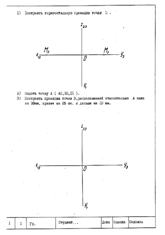 2.Контрольная работа №2Проекции прямой линии.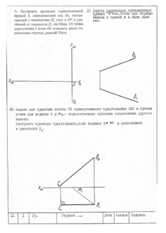 3.Контрольная работа №3Взаимное положение точки и плоскости, двух плоскостей.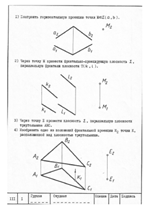 4.Контрольная работа №4Многогранники и кривые поверхности.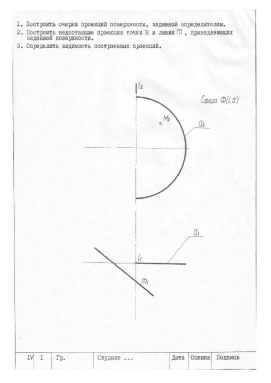 5.Контрольная работа №5Пересечение поверхностей проецирующей плоскостью.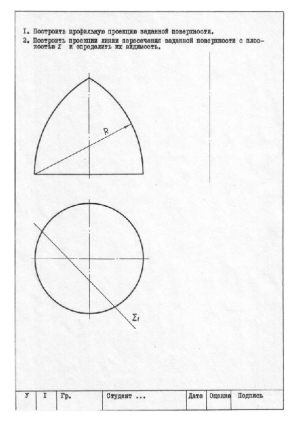 6.Контрольная работа №6Пересечение поверхностей, из которых одна – проецирующая.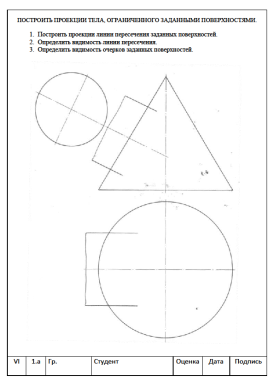 7.Контрольная работа №7Определение расстояний и углов.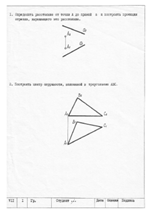 Наименование оценочного средства (контрольно-оценочного мероприятия)Критерии оцениванияШкалы оцениванияШкалы оцениванияНаименование оценочного средства (контрольно-оценочного мероприятия)Критерии оценивания100-балльная системаПятибалльная системаКонтрольная работа(решены задачи)Работа выполнена полностью. Нет ошибок в построениях. Возможно наличие одной неточности или описки, не являющиеся следствием незнания или непонимания учебного материала. Обучающийся показал полный объем знаний, умений в освоении пройденной темы и применение ее на практике.5Контрольная работа(решены задачи)Работа выполнена полностью, но есть неточности в построении. Допущена одна ошибка или два-три недочета.4Контрольная работа(решены задачи)Допущены более одной ошибки или более двух-трех недочетов.3Контрольная работа(решены задачи)Работа выполнена не полностью. Допущены грубые ошибки. Работа не выполнена.2Форма промежуточной аттестацииТиповые контрольные задания и иные материалыдля проведения промежуточной аттестации:Форма промежуточной аттестацииТиповые контрольные задания и иные материалыдля проведения промежуточной аттестации:3 семестрЗачет: в устной форме по выполненным чертежам.Чертеж №1                                                                       Чертеж №4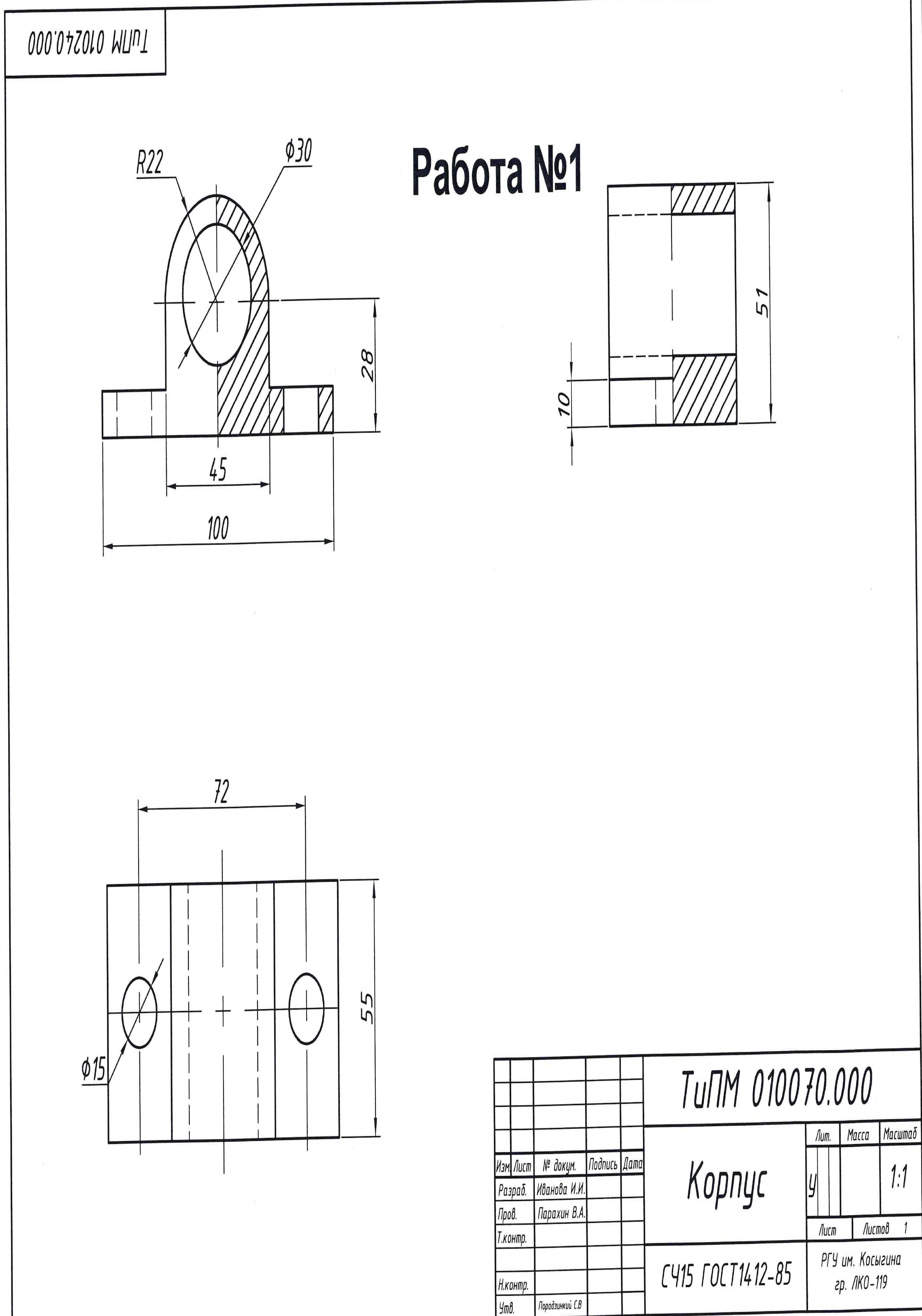 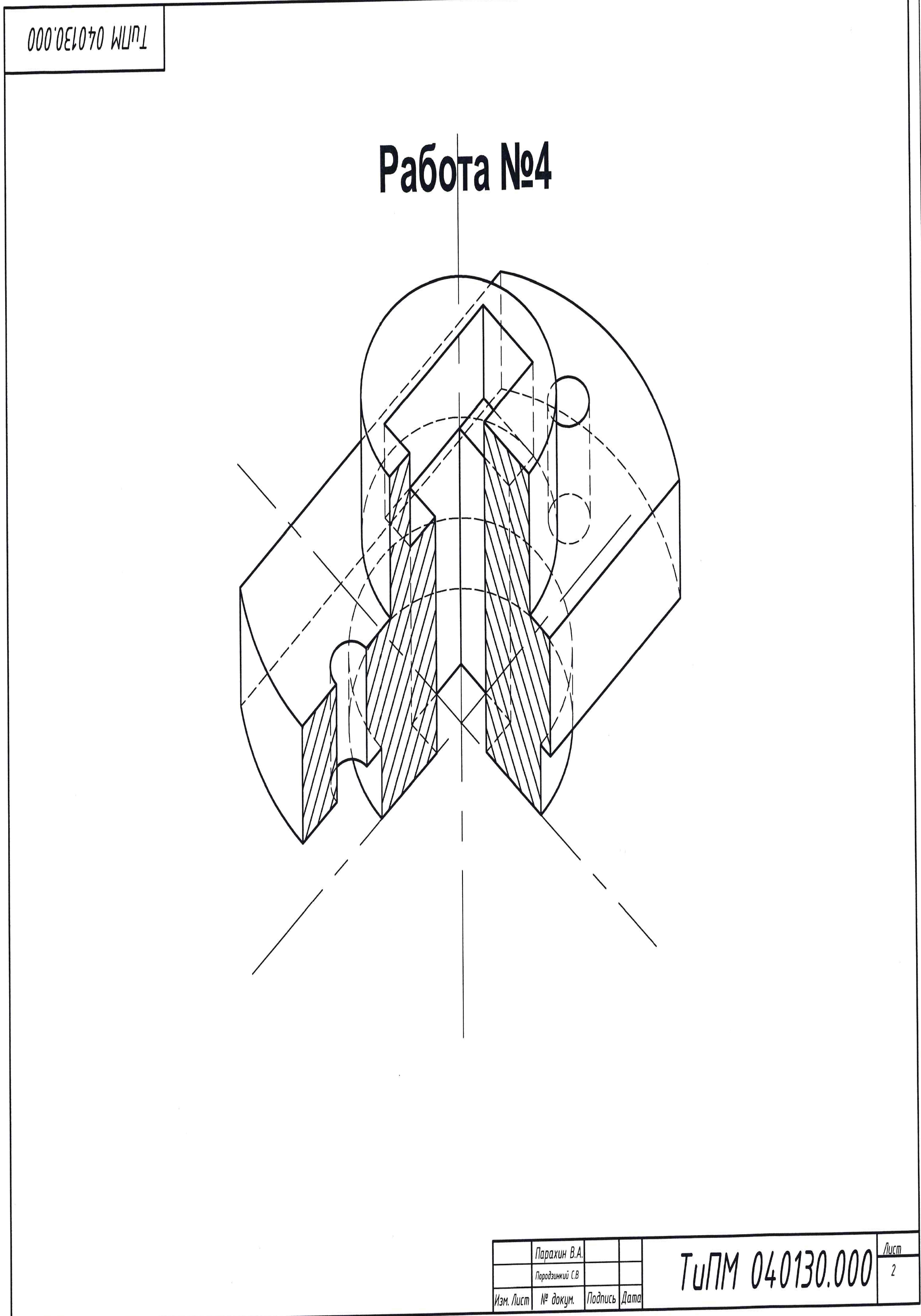 Форма промежуточной аттестацииКритерии оцениванияШкалы оцениванияШкалы оцениванияНаименование оценочного средстваКритерии оценивания100-балльная системаПятибалльная система3 семестр.Зачет в устной форме по выполненным чертежам.Обучающийся показывает достаточное знание учебного материала, разбирается в чертеже, демонстрирует знание полезных разрезов детали и расстановку размеров по  ГОСТ ЕСКД. зачтеноФорма контроля100-балльная система Пятибалльная система/ зачтеноТекущий контроль:  Выполнение контрольных работ по пройденным темам2 – 5Защита чертежейЗачтено/ не зачтеноПромежуточная аттестация (экзамен) 1 семестротличнохорошоудовлетворительнонеудовлетворительноПромежуточная аттестация (зачет) 2 семестрЗачтено/не зачтеноНаименование учебных аудиторий, лабораторий, мастерских, библиотек, спортзалов, помещений для хранения и профилактического обслуживания учебного оборудования и т.п.Оснащенность учебных аудиторий, лабораторий, мастерских, библиотек, спортивных залов, помещений для хранения и профилактического обслуживания учебного оборудования и т.п.119071, г. Москва, ул. Малая Калужская, д.1, стр.3119071, г. Москва, ул. Малая Калужская, д.1, стр.3Аудитория №1706, 1719, 1217, 1218 - учебная лаборатория для проведения занятий семинарского типа, групповых и индивидуальных консультаций, текущего контроля и промежуточной аттестации. (119071, г. Москва, ул. Малая Калужская, д.1)Комплект учебной мебели, доска маркерная. Специализированное оборудование: чертежные столы, образцы учебных деталей, набор резьбовых соединений, измерительные инструменты, персональные компьютеры.Помещения для самостоятельной работы обучающихсяОснащенность помещений для самостоятельной работы обучающихся119071, г. Москва, ул. Малая Калужская, д.1, стр.3119071, г. Москва, ул. Малая Калужская, д.1, стр.3Читальный зал библиотеки.компьютерная техника;
подключение к сети «Интернет»Аудитория №1154 - читальный зал библиотеки: помещение для самостоятельной работы.Шкафы и стеллажи для книг и выставок, комплект учебной мебели, 1 рабочее место сотрудника и 3 рабочих места для студентов, оснащенные персональными компьютерами с подключением к сети «Интернет» и обеспечением доступа к электронным библиотекам и в электронную информационно-образовательную среду организации.Аудитория №1155 - читальный зал библиотеки: помещение для самостоятельной работы.Каталоги, комплект учебной мебели, трибуна, 2 рабочих места для студентов, оснащенные персональными компьютерами с подключением к сети «Интернет» и обеспечением доступа к электронным библиотекам и в электронную информационно-образовательную среду организации.Аудитория №1156 - читальный зал библиотеки: помещение для самостоятельной работы.Стеллажи для книг, комплект учебной мебели, 1 рабочее место сотрудника и 8 рабочих места для студентов, оснащенные персональными компьютерами с подключением к сети «Интернет» и обеспечением доступа к электронным библиотекам и в электронную информационно-образовательную среду организации.Необходимое оборудованиеПараметрыТехнические требованияПерсональный компьютер/ ноутбук/планшет,камера,микрофон, динамики, доступ в сеть ИнтернетВеб-браузерВерсия программного обеспечения не ниже: Chrome 72, Opera 59, Firefox 66, Edge 79, Яндекс. Браузер 19.3Персональный компьютер/ ноутбук/планшет,камера,микрофон, динамики, доступ в сеть ИнтернетОперационная системаВерсия программного обеспечения не ниже: Windows 7, macOS 10.12 «Sierra», LinuxПерсональный компьютер/ ноутбук/планшет,камера,микрофон, динамики, доступ в сеть ИнтернетВеб-камера640х480, 15 кадров/сПерсональный компьютер/ ноутбук/планшет,камера,микрофон, динамики, доступ в сеть ИнтернетМикрофонлюбойПерсональный компьютер/ ноутбук/планшет,камера,микрофон, динамики, доступ в сеть ИнтернетДинамики (колонки или наушники)любыеПерсональный компьютер/ ноутбук/планшет,камера,микрофон, динамики, доступ в сеть ИнтернетСеть (интернет)Постоянная скорость не менее 192 кБит/с№ п/пАвтор(ы)Наименование изданияВид издания (учебник, УП, МП и др.)ИздательствоГодизданияАдрес сайта ЭБСили электронного ресурса (заполняется для изданий в электронном виде)Количество экземпляров в библиотеке Университета10.1 Основная литература, в том числе электронные издания10.1 Основная литература, в том числе электронные издания10.1 Основная литература, в том числе электронные издания10.1 Основная литература, в том числе электронные издания10.1 Основная литература, в том числе электронные издания10.1 Основная литература, в том числе электронные издания10.1 Основная литература, в том числе электронные издания10.1 Основная литература, в том числе электронные издания1Чекмарёв А.А., Осипов В.К.Справочник по машиностроительному черчению.Учебное пособиеМ., Высшая школа2007102Фролов С.А.Сборник задач по начертательной геометрии.Учебное пособиеМ., ИНФРА-М2008103Волошин-Челпан Э.К.Начертательная геометрия. Инженерная графика.УчебникМ., Академ- проект2009104Никифоров В.М., Фатеев В.И.Начертательная геометрия. Учебное пособие в двух частях.Учебное пособиеМ., РИО МГУДТ2009305Фатеев В.И., Бабин Ю.А., Панов А.Г.Резьбы и резьбовые соединения.Учебно-методическое пособиеМ., РИО МГУДТ20092010.2 Дополнительная литература, в том числе электронные издания 10.2 Дополнительная литература, в том числе электронные издания 10.2 Дополнительная литература, в том числе электронные издания 10.2 Дополнительная литература, в том числе электронные издания 10.2 Дополнительная литература, в том числе электронные издания 10.2 Дополнительная литература, в том числе электронные издания 10.2 Дополнительная литература, в том числе электронные издания 10.2 Дополнительная литература, в том числе электронные издания 1Лагерь А.И.Инженерная графика.Учебное пособиеМ., Высшая школа2002102Фридлянд Э.Х.Тексты лекций по инженерной графике. Части 1-3.Учебное пособиеМ., РИО МГУДТ2006203Чекмарёв А.А.Начертательная геометрия и черчение.УчебникМ., Высшее образование200654Короев Ю.М.Начертательная геометрия.УчебникМ., КноРус20115№ ппЭлектронные учебные издания, электронные образовательные ресурсы1ЭБС «Лань» http://www.e.lanbook.com/2«Znanium.com» научно-издательского центра «Инфра-М»http://znanium.com/ 3Электронные издания «РГУ им. А.Н. Косыгина» на платформе ЭБС «Znanium.com» http://znanium.com/№п/пПрограммное обеспечениеРеквизиты подтверждающего документа/ Свободно распространяемое1Windows 10 Pro, MS Office 2019 контракт № 18-ЭА-44-19 от 20.05.20192PrototypingSketchUp: 3D modeling for everyoneконтракт № 18-ЭА-44-19 от 20.05.20193V-Ray для 3Ds Max контракт № 18-ЭА-44-19 от 20.05.20194AutoCAD 2020контракт № 18-ЭА-44-19 от 20.05.2019№ ппгод обновления РПДхарактер изменений/обновлений с указанием разделаномер протокола и дата заседания кафедры